What we are learning in Mrs. Schlaegel’s class during the week of September 11th  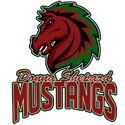 PLC GOAL: Students will be able to understand when, where, and why explorers came to America.MondayTuesdayWednesdayThursdayFridayMainTopicExplorationExplorationExplorationExplorationAcademic VocabularyCash Crop, Reform, Grant, Empire, Northwest Passage, technology, navigation, expedition, missionary, treaty, conquistadorCash Crop, Reform, Grant, Empire, Northwest Passage, technology, navigation, expedition, missionary, treaty, conquistadorCash Crop, Reform, Grant, Empire, Northwest Passage, technology, navigation, expedition, missionary, treaty, conquistadorCash Crop, Reform, Grant, Empire, Northwest Passage, technology, navigation, expedition, missionary, treaty, conquistadorDaily ObjectiveWe will…- explain when, where, and why groups of people explored (5.1A)-explain and describe the types of settlement and patters of land use in the U.S. (5.8A)-express ideas orally based on research and experiences (5.25C)We will…- explain when, where, and why groups of people explored (5.1A)-explain and describe the types of settlement and patters of land use in the U.S. (5.8A)-express ideas orally based on research and experiences (5.25C)We will…- explain when, where, and why groups of people explored (5.1A)-explain and describe the types of settlement and patters of land use in the U.S. (5.8A)-express ideas orally based on research and experiences (5.25C)We will…- explain when, where, and why groups of people explored (5.1A)-explain and describe the types of settlement and patterns of land use in the U.S. (5.8A)We will…- create written and visual materials such as journal entries (5.25DDaily ObjectiveI will…- understand when, where, and why explores came to America through research and presentation.I will…- understand when, where, and why explores came to America through research and presentation.I will…- understand why explorers came to America by analyzing artifacts from the past.I will…- understand when, where, and why explores came to America through research and presentation.I will…- read and write to understand exploration and the regions of the United States.Learning Activities*Warmup: Constitution DayInstruction/Activities:  Students will read and discuss various explorers and understand when, where, and why they came to America.  Students will then present their information after placing it on a graphic organizer.  Students will take 2 column notes as the presentations are done.Closing Task:  What are the 3 G’s?3rd & 4th : VR Expedition to JamestownWarmup: Constitution DayInstruction/Activities:  COMPLETE Students will read and discuss various explorers and understand when, where, and why they came to America.  Students will take 2 column notes.Discuss Columbian Trade Route.http://www.teachertube.com/viewVideo.php?title=The_Columbian_Exchange&video_id=222602  Columbian Exchange Cause Data Tracking for CFA 1Warmup:  Constitution DayInstruction/Activities:Students will complete the Columbian Trade Route graphic organizer and glue into INS.Students start Exploration 1-pagerWarmup:  Constitution DayInstruction/Activities:   Students complete Exploration Unit 1-pagerRead BOB 154-156 on JamestownAnd PlymouthWarmup:  Constitution DayInstruction/Activities: Students will rotate through a variety of stations. 20 Minutes eachReading –complete Jamestown Atlas ActivityGoogle Classroom/ Writing –Enter Warm-up in google classroom. If you were an explorer, where would you go and why?Vocabulary – Colonization Vocabulary for the next Unit.